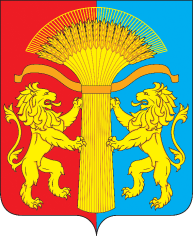 КАНСКИЙ РАЙОННЫЙ СОВЕТ ДЕПУТАТОВКРАСНОЯРСКОГО КРАЯРЕШЕНИЕ25.08.2016					г. Канск				№ 64-477О согласовании перечня имущества, подлежащего передаче из собственности муниципального образования Канский район в собственность муниципального образования Георгиевский сельсовет Канского районаВ соответствии с Федеральным законом от 06.10.2003 № 131-ФЗ «Об общих принципах организации местного самоуправления в Российской Федерации», Законом Красноярского края от 26.05.2009 № 8-3290 «О порядке разграничения имущества между муниципальными образованиями края», руководствуясь пунктом 8 статьи 5 решения Канского районного Совета депутатов Красноярского края от 06.05.2009 № 54-428 «Об утверждении Положения о порядке управления и распоряжения муниципальной собственностью Канского района», статьями 25, 30 Устава Канского района, Канский районный Совет депутатов Красноярского края РЕШИЛ:1. Согласовать перечень имущества, подлежащего передаче из собственности муниципального образования Канский район в собственность муниципального образования Георгиевского сельсовет Канского района, согласно приложению к настоящему Решению.2. Контроль за исполнением настоящего Решения возложить на постоянную комиссию по экономической политике, финансам и бюджету.3. Настоящее Решение вступает в силу со дня подписания и подлежит размещению на официальном сайте муниципального образования Канский район в информационно-телекоммуникационной сети «Интернет».Исполняющий полномочия председателя Канского районного Совета депутатов				П.Х. Ващенко29.08.2016Приложение к решению Канского районного Совета депутатов от 25.08.2016 № 64-477Перечень имущества, подлежащего передаче из собственности муниципального образования Канский район в собственность муниципального образования Георгиевский сельсовет Канского района№ п./п.Полное наименование предприятия, учреждения, наименование имуществаЮридический адрес предприятия, учреждения, адрес места нахождения имуществаБалансовая стоимость имущества по состоянию на 11.08.2016 (тыс. руб.)Назначение (специализация) имуществаИндивидуализирующие характеристики имущества (инвентарный номер, кадастровый номер, площадь, протяженность, индикационный номер)Основание возникновения права муниципальной собственности1Автобус ПАЗ 32054663643, Красноярский край, с.Георгиевка, ул.Школьная, 1.852,55268Перевозка людейИнвентарный № 1011020105, реестровый № 50316, год изготовления 2006, идентификационный № (VIN) X1М3205К060005498, модель, № двигателя 523400 61012737, шасси (рама) б/н, кузов (кабина, прицеп) № 60005498, цвет кузова (кабины, прицепа) бело-синий, № паспорта транспортного средства 52 МЕ 344665.Справка счет 24МР141302, 28.06.2006, г.Красноярск